Будущее в твоих руках!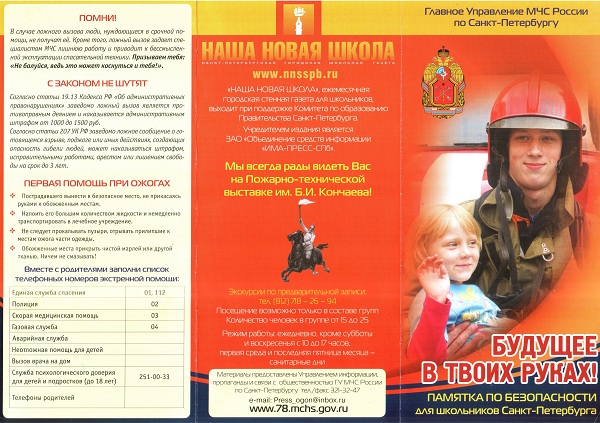 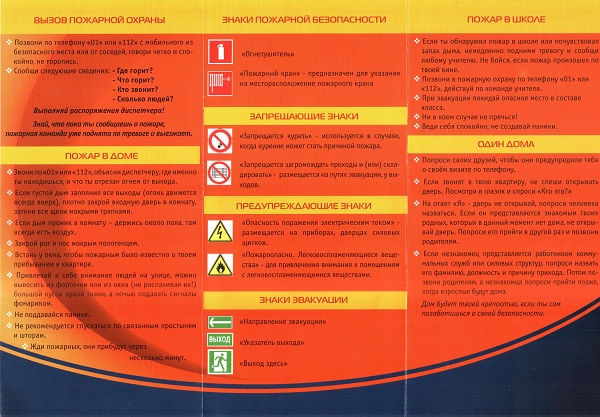 